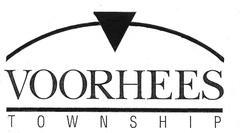 JOB TITLE:			EMT – Full TimeDEPARTMENT:		Fire DepartmentRESPONSIBILITIES:   	To provide emergency medical treatment both at the scene and on the trip to medical facilities.	Answers all calls for emergency medical treatment	Administers emergency care such as opening and maintaining an airway, giving positive pressure ventilation, and cardio-resuscitation.	Extricates patients from entrapment	Prepares reports of trips made and enters information into a chronological logSubmit resume and letter of interest no later than Monday, April 30th, 2018 toChai H. Respes, HR Director